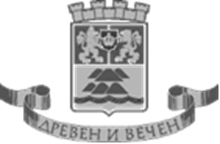 ОБЩИНА ПЛОВДИВПловдив, 4000, пл, “Стефан Стамболов” №1         тел: (032) 656 701, факс: (032) 656 703                                                                                                                                                              Приложение № 1      Т Е Х Н И Ч Е С К И        С П Е Ц И Ф И К А Ц И Иза обществена поръчка по реда на Глава осма „а” от ЗОП с предмет:     „Доставка на контейнери за битови отпадъци тип „Бобър“ /метални/ - 1100 л. за дейността по сметосъбиране на територията на Община Пловдив“.             Предмет на обществената поръчка е доставката на контейнери за битови отпадъци тип „Бобър“ /метални/ - 1100 л. за дейността по сметосъбиране на територията на Община Пловдив.Контейнерите трябва да са нови, а не – употребявани или рециклирани и да отговарят на посочените по-долу изисквания.ПРЕДНАЗНАЧЕНИЕ          1. Контейнер тип “Бобър” е специализиран подвижен събирателен съд, предназначен за събиране, временно съхраняване и изсипване на битови отпадъци със сметосъбиращи и сметоизвозващи машини.ТЕХНИЧЕСКИ ХАРАКТЕРИСТИКИ         2. Всеки контейнер тип „Бобър” трябва да отговаря на следните технически изисквания:ИЗИСКВАНИЯ КЪМ ДОСТАВКАТА      3. Необходимото количество контейнери, от което Възложителят се нуждае, е около 100 бр., в рамките на изразходване на обявената прогнозна стойност, която е лимитна и не следва да бъде превишавана.      4. Посоченото по т. 3 количество е ориентировъчно, като конкретният обем на доставка ще бъде определен при сключване на договора, в зависимост от предложената единична цена за 1 бр. контейнер тип „Бобър“ -1100 л. от Изпълнителя и при спазване и ненадвишаване на финансовите средства, целево предвидени от Възложителя.      5. Доставката на уговореното количество контейнери следва ще се извърши в срок не по-дълъг от 60 /шестдесет/ календарни дни, считано от датата на влизане в сила на бъдещия договор с избрания изпълнител. Изпълнителят трябва да извърши доставката франко базата на ОП „Чистота“, на адрес – гр. Пловдив, ул. „Даме Груев“ № 64А.      6. Транспортът ще се организира и извърши от Изпълнителя. Транспортните разходи, включително за натоварване и разтоварване, застраховки, мита и такси, действащи към момента на доставката, както и всички разходи по изпълнение на предмета на поръчката франко местоизпълнението, ще са за сметка на Изпълнителя и трябва да са включени в предлаганата цена.      7. След изпълнение на доставката ще бъде изготвен приемо-предавателен протокол в два екземпляра, който ще се подпише от определени от Възложителя и Изпълнителя лица. Протоколът следва да съдържа най-малко следната информация: вида и количеството контейнери, тяхната единична и обща цена.     8. Доставените контейнери трябва да бъдат придружени най-малко от следните документи: за произход и качество, за гаранционен срок, както и документ с указания за експлоатация и безопасност.     9. При констатиране на дефекти и недостатъци, възникнали не по вина на Възложителя в процеса на обикновената експлоатация на контейнерите, Изпълнителят е длъжен да ги отстрани в рамките на предложения от него гаранционен срок, който следва да е не по-кратък от 12 /дванадесет/ календарни месеца считано от датата на приемане на доставката от Възложителя.      10. Заплащането ще се извърши в срок до 30 /тридесет/ дни, считано от получаване на оригинална фактура, надлежно оформена с всички необходими реквизити, съгласно счетоводното и данъчно законодателство, придружена от приемо-предавателен протокол за приетото количество контейнери. Плащането ще се извърши по банкова сметка на Изпълнителя, в български лева, след одобряване на фактурата от Възложителя.ТЕХНИЧЕСКИ     Х-КИИЗИСКВАНИ ПАРАМЕТРИЦвятСивВместимост1100 л. Габаритни размериДължина-1370 мм. ± 10 мм Широчина-1070мм. ± 10 ммВисочина-1440 мм. ± 10 ммВид на стоманената ламаринаСтудено-валцована ламарина S 235 JR, съгласно EN 10025 или еквивалент.КонструкцияДебелина на стоманената ламарина на корпуса не по-малка от  1,8 мм /без цинковото покритие/Брой капациБуфериРамоКонзоли-1 бр. капак, с дебелина на ламарината не по-малка от 1,5 мм. Капакът да завършва с гумена лента, с оглед безопасността на гражданите.-дебелина на ламарината на буфера – 3,0 мм.-дебелина на ламарината на рамото- от 2,8 мм. до .-дебелина на ламарината на конзолата – 4,0 мм.Начин на отваряне и затваряне на капакаРъчно, посредством ръкохватка върху капакаПосока на отваряне на капакаКапакът да бъде задвижван назад на рамена със скрити пружини и да е възможно регулиране на усилието за отваряне.ПокритиеАнтикорозионно покритие, горещо поцинковане - минимум 60 мк. /микрона/. Горещото поцинковане да се извърши след всички заварки, със сертификат за покритие съгласно EN ISO 1461:2009 или еквивалент.Брой на опорните колела-4 бр. опорни колела, диаметър - Ф200; като 2 бр. от тях да бъдат с блокираща спирачна системаИзисквания за качествоДа отговарят на българските и европейски стандарти за подвижни събирателни съдове за отпадъци, както и на изискванията за безопасност и здраве, както следва:EN 840-3 или еквивалент.EN 840-5 или еквивалент.EN 840-6 или еквивалент.Допълнителни изискванияНа всяка една от двете дълги страни /с дължина-1370 мм. ± 10 мм/ на контейнера да има минимум по една дръжка за захващане; да бъдат оборудвани със светлоотразителни стикери. Колелата да бъдат със заварени болтове против кражба. Конзолите за захващане на ходовите колела да бъдат от стоманена ламарина с дебелина 4,00 мм. и да са допълнително подсилени. Голяма издръжливост  на екстремни метеорологични условия.